               CYNGOR CYMUNED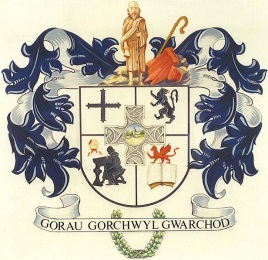 L L A N B A D A R N  F A W RCOMMUNITY COUNCILClerc/Clerk:  Mrs T JonesBlaenyresgair UchafTynreithynTregaronCeredigion		                         SY25 6LS	e-bost ccllanbadarnfawr@hotmail.co.uk     			    Ffôn/Tel: 01974251269___________________________________________________________________ Tachwedd 1 November , 2021At Gadeirydd ac Aelodau Cyngor Cymuned Llanbadarn FawrAnnwyl Aelod,Cynhelir cyfarfod nesaf o’r Cyngor dros y we ar NOS  LUN, 8 TACHWEDD, 2021 am 6.30 yr hwyr.To the Chairman and Members of Llanbadarn Fawr Community CouncilDear MemberThe next meeting of the Community Council will be held over the internet on MONDAY, 8 NOVEMBER, 2021 at 6.30p.m. Yn gywir/Yours sincerelyT JonesTegwen JonesClerc/ClerkCYNGOR CYMUNED LL A N B A D A R N     F A W R   COMMUNITY COUNCILAGENDA      1. Ymddiheuriadau/Apologies.      Personol/Personal.    2. Datgelu Buddiannau Personol/Disclosure of Personal Interests.     I dderbyn buddiannau oddiwrth aelodau ynglyn a materion sydd ar yr agenda.    To receive declarations of interest from members relating to items on the agenda.3. Unrhyw gwestiwn gan y cyhoedd/Any questions from the public.     Gan fod y cyfarfod yn cael ei gynnal dros y we dylai unrhyw berson o’r cyhoedd              sydd am gymryd rhan ymuno drwy glicio  ar y linc yma: 
           meet.google.com/okt-iwtm-xuj        Unrhyw berson o’r cyhoedd sydd eisiau codi mater gellid  gwneud drwy gysylltu gyda’r      clerc 7 diwrnod o flaen y cyfarfod. Gan bydd materion fydd yn cael ei godi  yn ysod y      sesiwn cyhoeddus  ddim yn ymwneud ag eitemau ar yr agenda ni ellir gwneud unrhyw       benderfyniad  swyddogol.     Due to the meeting being held via remote access any members of the public wishing to          participate directly should join following the undermentioned link:
           meet.google.com/okt-iwtm-xuj.    Any member of the public wishing to raise an issue may do so by contacting the Clerk 7 days      prior to the meeting. As issues raised during the public section may not relate to items on the      agenda no resolution for action can be taken. 4. Unrhyw gwynion at sylw’r Heddlu/Any complaints for the attention of the Police.     5. a)  I gadarhau cofnodion y cyfarfod misol a gynhaliwyd ar 11 Hydref, 202l.           /to confirm the minutes of the monthly meeting held on 11 October, 2021.        b) I gadarhau adroddiad o arolygiad y Cae Chwarae a gynhaliwyd ar 18 Hydref, 2021           / to confirm the report on the inspection of the playground held on 18 October, 2021.      6.  Materion yn codi o’r cofnodion uchod/Matters arising from the above Minutes.           a) Cofnod 4a/Minute 4a Dangerous parking at Brynrheidol Estate Atodiad 1 Enclosure 1          b) Cofnod 4b/Minute 4b Safety of vehicles and pedestrians on Primrose Hill Atodiad 1                Enclosure 1          c) Cofnod/Minute 6a Bin Cŵn/Dog Bin          d) Cofnod/Minute 6b Plac ar gyfer y goeden/Placques for memorial tree;          e)Cofnod/Minute 6d Deffibriwliwr/Defibrillator          f)Cofnod/Minute 8d Questions for Ceredigion County Council Atodiad 2 Enclosure 2          g) Cofnod/Minute 8f Keep Wales Tidy Starter Packages          h) Cofnod/Minute 14 Rememberance.          i) Cofnod/Minute 17 Pedestrian Monitoring     7i. Gohebiaeth i’w drafod/Correspondence to be discussed          a)  Ymgynghoriad ar drethi lleol ar gyfer ail gartrefi a llety hunanarlwyo               ATODIAD 3               Yymateb i’r 14 cwestiwn yn yr ymgynghoriad.              Consultation on local taxes for second homes and self-catering accomodation                     ENCLSOSURE 3             To respond to the 14 questions in the consultation paper.          b)  Un Llais i Gymru - Hyfforddiant               One Voice Wales  - Training       7ii.   Gohebiaeth wedi eu ddelio gyda neu o ran gwybodaeth/Correspondence dealt with or for                information:     8.  Ariannol/Financial.          a) Taliadau wedi/neu i wneud:           a) Accounts paid or for payment:      9. Sedd Wag – Cynghorwyr i enwebu Cynghorwr           Vacant Seat – Councillors to co-opt Councillor.      11. Model Brotocol Datrysiadau Lleol ar gyfer Cynghorau Tref a Chymuned:-          Ystyried Mabwysiadu y Fersiwn diwygiedig o’r model Brotocol ar gyfer Cynghorau Tref a           Chymuned. Atodiad 4 Enclosure 4          Model Local Resolution Protocol for Community and Town Council:-          Consider adopting the revised model Local Resolution Protocol.    12. Gwefan/Website.          Diweddariad ar y Wefan.          Latest on the website.     13. Cae Chwarae/Playing field.           a) trafod dyddiad I glirio y cornel lle  mae’r mieri yn tyfu/           a)to discuss a date for clearing the corner where the brambles are situated           b) trafod adroddiad y Pwyllgor Hamdden a Mwynderau           b) to discuss the Recreation an Amenities Committee report.            c) trafod adroddiad y clerc – Atodiad 5            c) discuss the clerks report – Enclosure 5    14.    Rheoliadau Sefydlog/Standing Orders.             Adolygu y Rheoliadau Sefydlog gan fod holl gyfarfodydd y Cyngor dros y we. Atodiad 6             To review Standing Orders as all meetings are now held over the internet. Enclosure 6    15. Coeden a goleuadau Nadolig/Christmas Tree and Lights.          a) i drafod y trefniadau ar gyfer y golauadau/            b) I enwebu rhywun i droi’r goleuadau ymlaen;          c) enwebu Santa;           a) to discuss the arrangements for the turning on the lights;           b) to name someone to turn the Christmas Tree Lights on.           c) to confirm Santa;    16. Cwynion -  problemau dŵr ar Rhiw Briallu.          Complaints - water problems on Primrose Hill.     17 I dderbyn adroddiadau gan gynrychiolwyr y Cyngor ar gyrff allanol.         To receive feedback by Council representatives on outside bodies.    18. Nodi unrhyw eitem yr ydych am weld ar yr agenda nesaf. (disgresiwn y Cadeirydd).          Matters to be considered for the next agenda (at the discretion on the Chairman). 